Delta Omega Chapter USE ONLY	revised 3/28/2020Delegate Report Submitted By:      Date of Report:      Regional Conference (Name/Dates/Location):      Title of Workshop (list all workshops attended):     Workshop Summary of Information (summarize each workshop that you attended):Next Steps (Specifically, how you would like to utilize the information gained to support Delta Omega Chapter?): DELTA OMEGA CHAPTER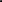 ALPHA KAPPA ALPHA SORORITY INCORPORATED®EXPENDITURE/CHECK REQUEST VOUCHERRequested by                   					Date      Please issue a check to      					Amount $     For        Original Receipts attached   YES                   If NO, state reason:           Approved by______________________________      _________________________________                                       Basileus					Other OfficerReviewed by _____________________________      	Line #                                            Committee Chairman		Budget Line Item For Administrative Purposes Only Payment Issued on Check Number ____________      Dated_____________________________Approved/Issued by ________________________________      Voucher Number   __________   			Tamiouchos  Comments: